Seeking: Full-Time Certified Preschool Teacherfor the 2022-23 School Year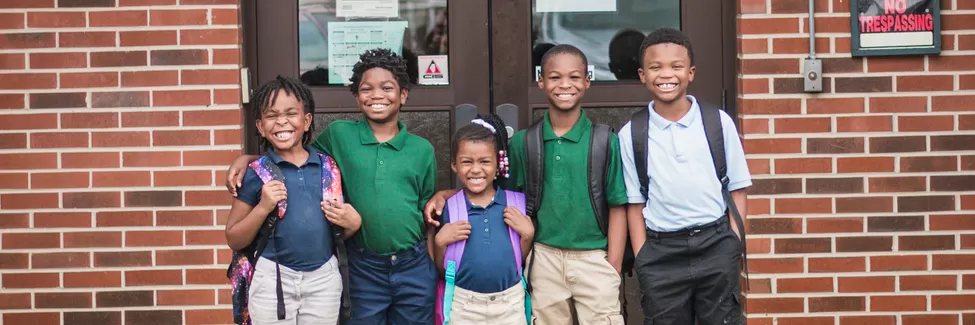 St. Patrick Catholic Elementary School1800 South Grand Avenue, Springfield, IL 62703https://st-patrick.orgPre-K Teacher Responsibilities:Maintaining student safety under the school behavior planTeaching students according to the social-emotional and educational curriculumPromoting safety, respect, responsibility, and healthy relationshipsBenefits:Full time Classroom Aide!Salary commensurate with experience as well as benefits7:30 AM-3:30 PM, 2022-23 school year (August 15th start date)A successful candidate will:Be a certified Pre-K educator in the state of IllinoisPass all required background checksLove young children and have experience in early childhood educationTo apply, send your resume and cover letter with reference contact information to Principal Michael Carlson: mcarlson@st-patrick.org